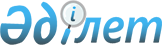 О внесении изменений и дополнений в приказ Министра финансов Республики Казахстан от 30 декабря 2008 года № 637 "О некоторых вопросах налогового администрирования"
					
			Утративший силу
			
			
		
					Приказ Министра финансов Республики Казахстан от 22 мая 2012 года № 261. Зарегистрирован в Министерстве юстиции Республики Казахстан 28 июня 2012 года № 7770. Утратил силу приказом Министра финансов Республики Казахстан от 8 февраля 2018 года № 146.
      Сноска. Утратил силу приказом Министра финансов РК от 08.02.2018 № 146 (вводится в действие по истечении десяти календарных дней после дня его первого официального опубликования).
      ПРИКАЗЫВАЮ:
      1. Внести в приказ Министра финансов Республики Казахстан от 30 декабря 2008 года № 637 "О некоторых вопросах налогового администрирования" (зарегистрированный в Реестре государственной регистрации нормативных правовых актов за № 5463, опубликованный в газете "Юридическая газета" от 20 февраля 2009 года № 27 (1624)), следующие изменения и дополнения:
      в пункте 1:
      подпункты 16), 18), 19) и 20) указанного приказа исключить;
      подпункты 21) и 22) изложить в следующей редакции:
      "21) решение о назначении контроля согласно приложению 21 к настоящему приказу;";
      "22) дополнительного решения к решению о назначении контроля согласно приложению 22 к настоящему приказу;";
      подпункты 28) и 33) указанного приказа исключить;
      дополнить подпунктом 40) следующего содержания:
      "40) решение об отмене решения об ограничении в распоряжении имуществом и акта описи имущества в счет налоговой задолженности налогоплательщика (налогового агента), задолженности по таможенным платежам, налогам и пеням плательщика." согласно приложению 41 к настоящему приказу;";
      приложение 5 к указанному приказу изложить в новой редакции согласно приложению 1 к настоящему приказу;
      приложение 7 к указанному приказу изложить в новой редакции согласно приложению 2 к настоящему приказу;
      приложение 14 к указанному приказу изложить в новой редакции согласно приложению 3 к настоящему приказу;
      приложение 21 к указанному приказу изложить в новой редакции согласно приложению 4 к настоящему приказу;
      приложение 22 к указанному приказу изложить в новой редакции согласно приложению 5 к настоящему приказу;
      приложение 23 к указанному приказу изложить в новой редакции согласно приложению 6 к настоящему приказу;
      приложение 34 к указанному приказу изложить в новой редакции согласно приложению 7 к настоящему приказу;
      дополнить приложением 41 согласно приложению 8 к настоящему приказу.
      2. Налоговому комитету Министерства финансов Республики Казахстан (Джумадильдаев А.С.) обеспечить в установленном законодательством порядке государственную регистрацию настоящего приказа в Министерстве юстиции Республики Казахстан и его последующее опубликование в средствах массовой информации.
      3. Настоящий приказ вводится в действие по истечении десяти календарных дней после дня его первого официального опубликования.
      Форма          Уведомление
о погашении налоговой задолженности
      "___" ___________ 20 ___ год                        № _____
            В соответствии со статьями 607, 609, 610, 614 Кодекса
      Республики Казахстан "О налогах и других обязательных платежах
      в бюджет" (Налоговый кодекс) _______________________________________
      ____________________________________________________________________
      ____________________________________________________________________
                      (наименование налогового органа)
      уведомляет Вас, ____________________________________________________
       (Фамилия Имя Отчество (Ф.И.О)., наименование налогоплательщика (налогового агента),
      ____________________________________________________________________,
      регистрационный номер налогоплательщика (РНН), индивидуальный идентификационный номер/
      бизнес-идентификационный номер ИИН/БИН (при его наличии), адрес)
      что Вами не погашена сумма налоговой задолженности по следующим видам
      налогов и других обязательных платежей в бюджет:
      В случае непогашения налоговой задолженности к Вам будут
      применены следующие способы обеспечения исполнения не выполненного в
      срок налогового обязательства и меры принудительного взыскания
      налоговой задолженности:
      1) приостановление расходных операций по банковским счетам по
      истечении 10 рабочих дней со дня вручения настоящего уведомления;
      2) приостановление расходных операций по кассе по истечении 10
      рабочих дней со дня вручения настоящего уведомления;
      3) ограничение в распоряжении имуществом по истечении 15
      рабочих дней со дня вручения настоящего уведомления;
      4) обращение взыскания на деньги, находящиеся на банковских
      счетах, по истечении 20 рабочих дней со дня вручения настоящего
      уведомления;
      5) обращение взыскания на деньги на банковских счетах
      дебиторов;
      6) обращение взыскания на ограниченное в распоряжении
      имущество;
      7) принудительный выпуск объявленных акций*.
      За каждый день просрочки исполнения налогового обязательства
      начисляется пеня, начиная со дня, следующего за днем срока уплаты
      налога и другого обязательного платежа в бюджет, в том числе
      авансового и (или) текущего платежа по ним, включая день уплаты в
      бюджет, в размере 2,5-кратной официальной ставки рефинансирования,
      установленной Национальным Банком Республики Казахстан на каждый день
      просрочки.
      В соответствии с пунктом 2 статьи 616 Налогового кодекса Вам
      необходимо не позднее десяти рабочих дней со дня получения настоящего
      уведомления представить в ___________________________________________
                                    (наименование налогового органа)
            список дебиторов с указанием сумм дебиторской задолженности
      и, при наличии, акты сверок взаиморасчетов, составленные совместно с
      дебитором, подтверждающие суммы дебиторской задолженности.
            В случае непредставления списка дебиторов в срок, указанный
      настоящим уведомлением, налоговый орган вправе провести налоговую
      проверку налогоплательщика (налогового агента).
            В случае невыполнения законных требований органов налоговой
      службы и их должностных лиц к Вам будут применены меры
      административного взыскания в соответствии с Кодексом Республики
      Казахстан об административных правонарушениях.
            В соответствии со статьей 686 Налогового кодекса
      налогоплательщик или его уполномоченный представитель имеют право
      обжаловать действия (бездействие) должностных лиц органов налоговой
      службы вышестоящему органу налоговой службы или в суд.
      Руководитель (заместитель Руководителя)
      органа налоговой службы ___________________________________________
                                      (Ф.И.О., подпись, печать)
      Уведомление
      получил ___________________________________________________________
                     (Ф.И.О. налогоплательщика (налогового агента),
      ___________________________________________________________________
                             подпись, (печать),  дата)
      Уведомление вручено налогоплательщику (налоговому агенту)
      ___________________________________________________________________
                         (Ф.И.О. должностного лица органа
      ___________________________________________________________________
                          налоговой службы, подпись, дата)
      Уведомление отправлено налогоплательщику (налоговому агенту)
      ___________________________________________________________________
                            (подтверждающий документ
      ___________________________________________________________________
                           о факте отправки и получения)
            Примечание: *данная мера применяется в отношении
      налогоплательщика - акционерного общества с участием государства в
      уставном капитале.
      Форма Уведомление
об устранении нарушений, выявленных органами налоговой службы
по результатам камерального контроля
      "____" __________20___ года                       №_______
      ___________________________________________________________________
                        (наименование налогового органа)
            в соответствии со статьей 587 и подпунктом 7) пункта 2 статьи
      607 Кодекса Республики Казахстан "О налогах и других обязательных
      платежах в бюджет" (Налоговый кодекс) уведомляет __________________
      ___________________________________________________________________
      (Фамилия Имя Отчество (Ф.И.О). или наименование налогоплательщика)
      Регистрационный номер налогоплательщика РНН _______________________
      Бизнес-идентификационный номер БИН индивидуальный идентификационный
      номер (ИИН) (при его наличии) _____________________________________
      о нарушениях, выявленных "____" _________ 20____ года,
      по налоговой отчетности ___________________________________________
      ___________________________________________________________________
             (наименование и налоговый период налоговой отчетности)
      Настоящее уведомление исполняется двумя способами:
      в случае согласия с указанными в уведомлении нарушениями,
      необходимо представить в органы налоговой службы налоговую отчетность
      за период, к которому относятся выявленные нарушения;
      в случае несогласия с указанными в уведомлении нарушениями,
      необходимо представить в органы налоговой службы пояснение по
      выявленным нарушениям на бумажном или электронном носителе,
      соответствующее требованиям, установленным статьей 587 Налогового
      кодекса.
      В случае неисполнения настоящего уведомления в течение тридцати
      рабочих дней со дня, следующего за днем его вручения (получения), по
      истечении пяти рабочих дней после указанного срока по банковским
      счетам налогоплательщика будут приостановлены расходные операции.
      В соответствии со статьей 686 Налогового кодекса в случае
      несогласия с вышеуказанным уведомлением налогоплательщик или его
      уполномоченный представитель имеют право обжаловать действия
      (бездействие) должностных лиц органов налоговой службы вышестоящему
      органу налоговой службы или в суд.
            Приложение с описанием выявленных нарушений на ____ листе (-ах).
      Руководитель
      (заместитель Руководителя)
      налогового органа
      ______________________ __________
             (Ф.И.О.)         (подпись)   М.П.
      Уведомление получил
      _________________________________________
      (Ф.И.О. налогоплательщика, подпись, дата)
                                   М.П.
      Уведомление вручено
      налогоплательщику (налоговому агенту)
      ____________________________________
      (Ф.И.О. должностного лица налогового органа,
      ____________________________________
                   подпись, дата)
      Уведомление отправлено                 Ф.И.О. или наименование
      налогоплательщику                      налогоплательщика:__________
      (налоговому агенту)                    ____________________________
      _______________________________________          ____________________________
      (документ, подтверждающий факт отправки          ___________________________________
      _______________________________________          Адрес: _____________________
                и (или) получения)                     ___________________________________
                                                       ___________________________________
      Форма           Заключение
по результатам камерального контроля
      __________________                      № ________
          (дата)
      Мною (нами), ______________________________________________________
               (Фамилия имя Отчество (Ф.И.О), должность работника (ов) налогового органа)
      ___________________________________________________________________
      в соответствии с Кодексом Республики Казахстан "О налогах и других
      обязательных платежах в бюджет" (Налоговый кодекс) и на основании
      налогового заявления о прекращении деятельности от "__" __________
      20___ года составлено заключение по результатам камерального контроля
      ___________________________________________________________________
      ___________________________________________________________________
                 (Ф.И.О. индивидуального предпринимателя)
      Индивидуальный идентификационный номер/Бизнес-идентификационный номер
      ИИН/БИН (при его наличии) _________________________________________
      Регистрационный номер налогоплательщика (РНН) _____________________
      за период с "___" _______ 20___года по "___" _________ 20___ года.
                I. Сведения об индивидуальном предпринимателе
            1. Свидетельство о государственной регистрации в качестве
      индивидуального предпринимателя (ИП):
      серия ________; номер ________ дата выдачи "____" ______ ____ года.
            2. Специальный налоговый режим (СНР) на основе ______________
            3. Виды деятельности и места их осуществления:
            4. Банковские реквизиты:
      Наименование банка: ________________________________________________
      Банковский идентификационный код БИК _______________________________
      РНН ___________________________ БИН ______________ (при его наличии)
      Область (город, район) _____________________________________________
      Реквизиты банковских счетов:
      наименование счета _______________________; номер __________________;
      дата открытия ________________; дата закрытия ______________________;
      остаток денежных средств на счету __________________________________
                                          (указать сумму и код валюты)
            5. Сведения о регистрации контрольно-кассовой машины:
      ____________________________________________________________________
                       (номер регистрационной карточки,
      ____________________________________________________________________
                             марка, заводской номер)
      6. Сведения о приостановлении деятельности:
      II. Результаты камерального контроля
      7. В ходе камерального контроля получены сведения из следующих
      уполномоченных государственных органов:
      8. Сверка данных форм налоговой отчетности с данными
      информационных систем налогового органа, книги учета наличных денег
      контрольно-кассовой машины (ККМ), банковских счетов:
      Примечание: При отсутствии данных о доходах в информационных
      системах налогового органа, данных в ККМ, а также при отсутствии
      банковских счетов данные с 3 колонки переносятся в 4 колонку.
      9. Соблюдение условий применения специальных налоговых режимов:
      _____________________________________________________________________
      _____________________________________________________________________
      Примечание: В случае установления нарушения условий применения
      СНР подробно излагается вид нарушения.
      10. Сверка данных форм налоговой отчетности по другим видам
      налогов и других обязательных платежей в бюджет с данными
      уполномоченных государственных органов (таможенных органов и банков):
      Примечание: При отсутствии данных об объекте налогообложения в
      уполномоченных государственных органах данные с 4 колонки переносятся
      в 5 колонку. Заполняется по каждому виду налогов и других
      обязательных платежей в отдельности.
      11. Сверка данных форм налоговой отчетности по обязательным
      пенсионным взносам (ОПВ):
      Примечание: При отсутствии данных об объекте налогообложения в
      уполномоченных государственных органах данные с 3 колонки переносятся
      в 4 колонку.
      12. Сверка данных форм налоговой отчетности по социальным
      отчислениям:
      Примечание: При отсутствии данных об объекте налогообложения в
      уполномоченных государственных органах данные с 3 колонки переносятся
      в 4 колонку.
      III. Заключение
      13. При отсутствии расхождений по результатам камерального
      контроля, камеральный контроль считается завершенным без нарушений.
      14. В случае выявления расхождений по результатам камерального
      контроля, камеральный контроль считается завершенным с выявлением
      нарушений и оформляется уведомление об устранении нарушений,
      выявленных органами налоговой службы по результатам камерального
      контроля по следующим видам налоговой отчетности:
      Руководитель (заместитель руководителя)
      налогового органа _________________________________________ _________
                                        (Ф.И.О)                   (подпись)
                                                                         МП
      Заключение получил (-а) _____________________________________________
                                (Ф.И.О. индивидуального предпринимателя)
      Заключение вручено индивидуальному предпринимателю __________________
                                                       (Ф.И.О. должностного
      _____________________________________________________________________
                        лица налогового органа, подпись, дата)
      Заключение отправлено индивидуальному предпринимателю _______________
                                                               (документ,
      _____________________________________________________________________
                    подтверждающий факт отправки и (или) получения)
      Форма           Решение
о назначении контроля
      _____________________________________________________________________
                       (наименование органа налоговой службы)
      в соответствии с Кодексом Республики Казахстан "О налогах и других
      обязательных платежах в бюджет" (Налоговый кодекс) и постановлением
      Правительства Республики Казахстан от 31 декабря 2008 года № 1339 "Об
      утверждении перечня уполномоченных органов, ответственных за взимание
      поступлений в республиканский бюджет, за возврат из бюджета и (или)
      зачет излишне (ошибочно) уплаченных сумм и осуществляющих контроль за
      поступлениями в бюджет неналоговых поступлений, поступлений от
      продажи основного капитала, трансфертов, сумм погашения бюджетных
      кредитов, от продажи финансовых активов государства, займов" fs24РЕШИЛ:
            1) осуществить контроль в _____________________________________
                                       (полное наименование уполномоченного
      _____________________________________________________________________
                               государственного органа)
      Регистрационный номер налогоплательщика (РНН) _______________________
      Бизнес-идентификационный номер (БИН) (при его наличии) ______________
      Обоснование назначения контроля: ____________________________________
      _____________________________________________________________________
      _____________________________________________________________________
            2) для осуществления контроля направить: ______________________
                                                      (Фамилия Имя Отчество
      _____________________________________________________________________
          (Ф.И.О), должность должностных лиц органов налоговой службы)
            3) срок проведения контроля установить с "__"________20__ года
      по "__" ________20__ года
            4) период осуществления контроля установить с
      "___" __________ 20__ года по "___" _________ 20__ года
            5) вопросы осуществления контроля _____________________________
      _____________________________________________________________________
            6) привлечь к осуществлению контроля специалиста (-ов):
      _____________________________________________________________________
                     (Ф.И.О., должность привлеченного (-ых)
      _____________________________________________________________________
                специалиста (-ов) из других государственных органов)
            Руководитель
            органа налоговой службы _____________________ _________________
                                        М.П. (Ф.И.О.)         (подпись)
            Ознакомлен(-а) и решение (копию) получил(-а): _________________
                                                       (Ф.И.О. должностного
      _____________________________________________________________________
             лица уполномоченного государственного органа, подпись, дата)
      Форма           Дополнительное решение
к решению о назначении контроля от "__" _________ года № __
      _____________________________________________________________________
                        (наименование органа налоговой службы)
      в соответствии с Кодексом Республики Казахстан "О налогах и других
      обязательных платежах в бюджет" (Налоговый кодекс) и постановлением
      Правительства Республики Казахстан от 31 декабря 2008 года № 1339 "Об
      утверждении перечня уполномоченных органов, ответственных за взимание
      поступлений в республиканский бюджет, за возврат из бюджета и (или)
      зачет излишне (ошибочно) уплаченных сумм и осуществляющих контроль за
      поступлениями в бюджет неналоговых поступлений, поступлений от
      продажи основного капитала, трансфертов, сумм погашения бюджетных
      кредитов, от продажи финансовых активов государства, займов" fs24РЕШИЛ:
            1) продлить контроль на "___" рабочих дней в уполномоченном
      государственном органе ______________________________________________
                     (наименование уполномоченного государственного органа)
      _____________________________________________________________________
      Регистрационный номер налогоплательщика (РНН) _______________________
      Бизнес-идентификационный номер (БИН) (при его наличии) ______________
            2) изменить период контроля с "__" _________ 20__г. по "__" _________ 20__ г.
            3) включить в состав лиц, осуществляющих контроль, специалистов
      органов налоговой службы: ___________________________________________
                                    (Фамилия Имя Отчество (Ф.И.О).,
      _____________________________________________________________________
               должность должностных лиц органов налоговой службы)
            4) привлечь к осуществлению контроля следующих специалистов:
      _____________________________________________________________________
                     (Ф.И.О., должность привлеченного (-ых)
      _____________________________________________________________________
             специалиста (-ов) из других государственных органов)
            5) исключить из состава лиц, осуществляющих контроль,
      специалистов органов налоговой службы и (или) иных специалистов
      _____________________________________________________________________
                                 (Ф.И.О., должность)
      _____________________________________________________________________
      _____________________________________________________________________
            Руководитель
      органа налоговой службы __________________________ __________________
                                     М.П. (Ф.И.О.)            (подпись)
            Ознакомлен(-а) и дополнительное решение (копию) получил(-а):
      _____________________________________________________________________
                      (Ф.И.О. должностного лица уполномоченного
      _____________________________________________________________________
                        государственного органа, подпись, дата)
      Форма           РЕШЕНИЕ
об ограничении в распоряжении имуществом в счет налоговой
задолженности налогоплательщика (налогового агента),
задолженности по таможенным платежам, налогам и пеням
плательщика
      В соответствии со статьей 613 Кодекса Республики Казахстан "О
      налогах и других обязательных платежах в бюджет" (Налоговый кодекс),
      статьей 164 Кодекса Республики Казахстан "О таможенном деле в
      Республике Казахстан
      _____________________________________________________________________
                   (наименование налогового (таможенного) органа)
      в лице ______________________________________________________________
                (Фамилия Имя Отчество (Ф.И.О). Руководителя или заместителя Руководителя)
                                      fs24РЕШИЛ:
            на основании уведомления о погашении налоговой задолженности от
      "__" _________ 20__ г. №____, а также в случае обжалования
      уведомления о результатах налоговой проверки от "__" ________ 20__ г.
      № __, и (или) решения вышестоящего органа налоговой службы,
      вынесенного по результатам рассмотрения жалобы на уведомление
      от "__" ________ 20__ г. №___* на основании уведомления о погашении
      задолженности и пени от "__" ________ 20__ г. №___
      ограничить в распоряжении имуществом налогоплательщика (налогового
      агента), плательщика ________________________________________________
                             (наименование налогоплательщика (налогового
      _____________________________________________________________________
                 агента), (плательщика), адрес, регистрационный номер
      _____________________________________________________________________
            налогоплательщика (РНН), индивидуальный идентификационный
      _____________________________________________________________________
         номер/бизнес-идентификационный номер ИИН/БИН (при его наличии)
      в счет задолженности на сумму: ______________________________________
                                               (в цифрах и прописью)
      в том числе:
      1) _______________________ _____________ ____________ _______________
          (код, наименование платежа)  (сумма платежа)    (сумма пени)     (сумма штрафа)
      2) _______________________ _____________ ____________ _______________
          (код, наименование платежа)  (сумма платежа)    (сумма пени)     (сумма штрафа)
      3) _______________________ _____________ ____________ _______________
          (код, наименование платежа)  (сумма платежа)    (сумма пени)     (сумма штрафа)
      4) _______________________ _____________ ____________ _______________
          (код, наименование платежа)  (сумма платежа)    (сумма пени)     (сумма штрафа)
      5) _______________________ _____________ ____________ _______________
          (код, наименование платежа)  (сумма платежа)    (сумма пени)     (сумма штрафа)
      _____________________________________________________________________
      (подпись Руководителя (заместителя Руководителя), печать налогового (таможенного) органа)
            При вынесении решения об ограничении в распоряжении имуществом
      плательщика, переданном внаем, включая финансовый лизинг и залог,
      запрещается передача права собственности на такое имущество
      арендатору и залогодержателю с момента вынесения таможенным органом
      решения в отношении этого имущества и до его отмены.
      Решение получил _____________________________________________________
                          (подпись, налогоплательщика (налогового агента),
                      _____________________________________________________
                                      плательщика, дата, печать)
      Форма           НАЛОГОВОЕ ТРЕБОВАНИЕ
                                       ____________________________________
                                       (наименование компетентного органа,
                                       ____________________________________
                                        которому направляется требование и
                                       ____________________________________
                                                     его адрес)
                                       ____________________________________
                                       ____________________________________
                                       ____________________________________
      _____________________________________________________________________
             (наименование компетентного либо уполномоченного органа)
      Республики Казахстан в соответствии с _______________________________
                                     (наименование международного договора)
      _____________________________________________________________________
      _____________________________________________________________________
      обращается в целях получения помощи в сборе налогов в отношении
      следующего налогоплательщика, имеющего налоговую задолженность в
      Республике Казахстан:
      _____________________________________________________________________
            (Фамилия Имя Отчество Ф.И.О. физического лица/наименование
      _____________________________________________________________________
                                    юридического лица)
      _____________________________________________________________________
      _____________________________________________________________________
      Номер налоговой регистрации в стране резидентства __________________,
      адрес в стране резидентства:
      _____________________________________________________________________
      _____________________________________________________________________
      _____________________________________________________________________
      Вид, номер и дата выдачи документа, удостоверяющего личность
      физического лица ____________________________________________________
      _____________________________________________________________________
      Работодатель физического лица в стране резидентства и его адрес _____
      _____________________________________________________________________
      _____________________________________________________________________
      _____________________________________________________________________
      Адрес пребывания (регистрации) в Республике Казахстан _______________
      _____________________________________________________________________
      _____________________________________________________________________
      Имущество налогоплательщика во владении у третьего лица
      (если имеется): _____________________________________________________
      _____________________________________________________________________
      _____________________________________________________________________
      Другие важные сведения ______________________________________________
      _____________________________________________________________________
      Налоговое требование составлено в целях сбора налоговой задолженности.
      Сумма налоговой задолженности в Республике Казахстан в тенге: _______
      _____________________________________________________________________
      _____________________________________________________________________
      Сумма налоговой задолженности в Республике Казахстан в иностранной
      валюте: _____________________________________________________________
      __  __  __
      |_| |_| |_| Код валюты*
      Просим перечислить собранную сумму на банковский счет: ______________
      Наименование/Ф.И.О. и адрес владельца банковского счета: ____________
      _____________________________________________________________________
      _____________________________________________________________________
      Уведомление об уплате налога было отправлено лицу, имеющему налоговую
      задолженность (дата)
      _____________________________________________________________________
      Я, нижеподписавшийся ________________________________________________
                             (Ф.И.О. и должность лица компетентного либо
      _____________________________________________________________________
                               уполномоченного органа)
      _____________________________________________________________________
      _____________________________________________________________________
      Утверждаю, что:
      Налоговое требование касается налогов, предусмотренных вышеназванным
      международным договором, не оспаривается, не опровергается апелляцией
      на решение административного органа в административный орган
      вышестоящей инстанции или апелляции в суд. Налоговое требование
      осуществляется принудительно в рамках международного договора.
      Взыскание указанных налогов в Республике Казахстан не представляется
      возможным. Информация, представленная в данном документе, достоверна.
      Помощь запрашивается компетентным органом в рамках вышеназванного
      международного договора. Сумма задолженности в разрезе видов налогов
      прилагается.
      Подпись ____________________ М.П.
      Дата ________________________
      * При заполнении графы "Код валюты" необходимо указывать код валюты в
      соответствии с приложением 23 "Классификатор валют", утвержденный
      Решением Комиссии Таможенного союза от 20 сентября 2010 года № 378 "О
      классификаторах, используемых для заполнения таможенных деклараций"
      Форма           РЕШЕНИЕ
об отмене решения об ограничении в распоряжении имуществом и
акта описи имущества в счет налоговой задолженности
налогоплательщика (налогового агента), задолженности по
таможенным платежам, налогам и пеням плательщика
      В соответствии с Кодексом Республики Казахстан "О налогах и
      других обязательных платежах в бюджет" (Налоговый кодекс), Кодексом
      Республики Казахстан "О таможенном деле в Республике Казахстан"
      _____________________________________________________________________
                   (наименование налогового, таможенного органа)
      _____________________________________________________________________
      в связи с ___________________________________________________________
                     (указать причину отмены решения об ограничении в
      _____________________________________________________________________
                               распоряжении имуществом)
      отменяет решение об ограничении в распоряжении имуществом
      от "__" ______ 20__ года №__ налогоплательщика (налогового агента)
      _____________________________________________________________________
                        (Фамилия Имя отчество (Ф.И.О).,
      _____________________________________________________________________
      наименование налогоплательщика (налогового агента) регистрационный
      номер налогоплательщика, идентификационный номер ИИН/БИН (при его
      наличии), адрес)
      и акт описи имущества (при его наличии) от "__" ______ 20__года № __
      _____________________________________________________________________
            Руководитель (заместитель Руководителя)
            налогового, таможенного органа ________________________________
                           (подпись, печать налогового, таможенного органа)
      Решение получил _____________________________________________________
                           (подпись налогоплательщика (налогового агента),
                                      плательщика, дата, печать)
					© 2012. РГП на ПХВ «Институт законодательства и правовой информации Республики Казахстан» Министерства юстиции Республики Казахстан
				
Министр финансов
Республики Казахстан
Б. ЖамишевПриложение 1
к приказу Министра финансов
Республики Казахстан
от 22 мая 2012 года № 261
Приложение 5
к приказу Министра финансов
Республики Казахстан
от 30 декабря 2008 года № 637
1
___________________________
код, наименование платежа
_____________
сумма платежа
_____________
сумма пени
_____________
сумма штрафа
2
___________________________
код, наименование платежа
_____________
сумма платежа
_____________
сумма пени
_____________
сумма штрафа
3
___________________________
код, наименование платежа
_____________
сумма платежа
_____________
сумма пени
_____________
сумма штрафа
4
___________________________
код, наименование платежа
_____________
сумма платежа
_____________
сумма пени
_____________
сумма штрафа
5
___________________________
код, наименование платежа
_____________
сумма платежа
_____________
сумма пени
_____________
сумма штрафаПриложение 2
к приказу Министра финансов
Республики Казахстан
от 22 мая 2012 года № 261
Приложение 7
к приказу Министра финансов
Республики Казахстан
от 30 декабря 2008 года № 637Приложение 3
к приказу Министра финансов
Республики Казахстан
от 22 мая 2012 года № 261
Приложение 14
к приказу Министра финансов
Республики Казахстан
от 30 декабря 2008 года № 637
№
п/п
Общий классификатор
видов экономической
деятельности (ОКЭД)
Наименование
Адрес
1
2
3
4
№
п/п
Дата начала
приостановления
Дата окончания
приостановления
Дата
подачи заявления
1
2
3
4
№
п/п
Наименование
уполномоченного
государственного
органа
Дата
направления
запроса
Дата
получения
ответа
Описание
ответа на
запрос
1
2
3
4
5
№
п/п
Налоговый
период
Доход по
данным ИП
Доход по
данным
налогового
органа
Расхождение
Причина
расхождения
1
2
3
4
5
6
№
п/п
Вид налога
или другого
обязательного
платежа
Налоговый
период
По
данным
ИП
По данным
налогового органа
(заполняется на
основании данных
уполномоченных
государственных
органов и данных
информационных
систем налогового
органа)
Расхождение
Причина
расхождений
1
2
3
4
5
6
7
№
п/п
Налоговый
период
Доход для
исчисления
ОПВ
(включая
данных на
самого ИП и
наемных
работников)
Доход по данным
налогового органа для
исчисления ОПВ
(включая данных на
самого ИП и наемных
работников)
Расхождение
Причина
расхождений
1
2
3
4
5
6
№
п/п
Налоговый
период
Доход для
исчисления
социальных
отчислений
(включая
данных на
самого ИП и
наемных
работников)
Доход по данным
налогового органа для
исчисления социальных
отчислений (включая
данных на самого ИП и
наемных работников)
Расхождение
Причина
расхождений
1
2
3
4
5
6
№
п/п
Вид налога,
другого
обязательного
платежа
Код бюджетной
классификации
(КБК)
Код формы
налоговой
отчетности
Дата формирования
уведомлений
Дата вручения
уведомлений
Дата
устранения
нарушений
1
2
3
4
5
6
7Приложение 4
к приказу Министра финансов
Республики Казахстан
от 22 мая 2012 года № 261
Приложение 21
к приказу Министра финансов
Республики Казахстан
от 30 декабря 2008 года № 637
"__" ________________ 20 __ г.
       (дата регистрации)
№ ____Приложение 5
к приказу Министра финансов
Республики Казахстан
от 22 мая 2012 года № 261
Приложение 22
к приказу Министра финансов
Республики Казахстан
от 30 декабря 2008 года № 637
"__" ________________ 20 __ г.
        (дата регистрации)
№ ____Приложение 6
к приказу Министра финансов
Республики Казахстан
от 22 мая 2012 года № 261
Приложение 23
к приказу Министра финансов
Республики Казахстан
от 30 декабря 2008 года № 637
"__" ________________ 20 __ г.
     (дата регистрации)
№ ____Приложение 7
к приказу Министра финансов
Республики Казахстан
от 22 мая 2012 года № 261
Приложение 34
к приказу Министра финансов
Республики Казахстан
от 30 декабря 2008 года № 637
№ ___
"__" _____________ 20 __ г.Приложение 8
к приказу Министра финансов
Республики Казахстан
от 22 мая 2012 года № 261
Приложение 41
к приказу Министра финансов
Республики Казахстан
от 30 декабря 2008 года № 637
"__" _____________ 20 __ г.
№ ___